附件5报名二维码说明：该二维码只能用微信扫描进行填报。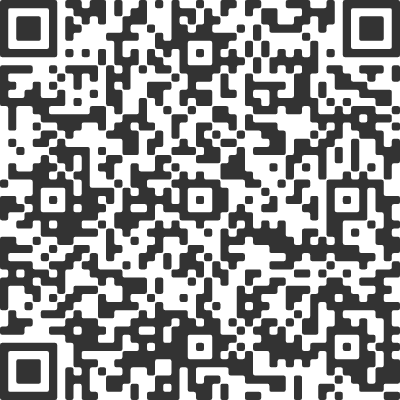 